31.08.2021 г                                                 Приказ №91/1«Об утверждении рабочей программы воспитания в МБОУ «СОШ №43»В целях реализации Федерального закона от 31 июля 2020 г .№304 –фЗ«о внесении изменении в Федеральный закон «Об образовании   в Российской Федерации» по вопросам воспитания обучающихся», организации воспитательного процесса в МБОУ «сош №43»На основании решения Педагогического совета ( Протокол №1 от 31 .08.2021г ) согласовано с Советом родителей (Протокол заседания родительского комитета №1 от 31.08.2021 г )Приказываю: 1 .Утвердить рабочую программу воспитания МБОУ «СОШ №43»2.Назначить ответственных за реализацию Программы воспитания МБОУ «СОШ №43»:-Кадырову Э.А. ,заместителя директора по ВР ;-классных руководителей 1-11 классов 3.Ознакомить с утвержденными документами всех участников образовательного процесса.4.Кадыровой Э.А., заместителю директора по ВР ;-обеспечить методическое сопровождение реализации Программы воспитания ;5. Руководителю МО классных руководителей Нартаевой Ш.Я.-рассмотреть  на ШМО классных руководителей рабочие программы воспитания классов ;6. Зам директора по ИКТ Ибавовой А.А.-разместить Программу воспитания на сайте МБОУ «СОШ №43»7. Контроль исполнения настоящего приказа оставляю за собой .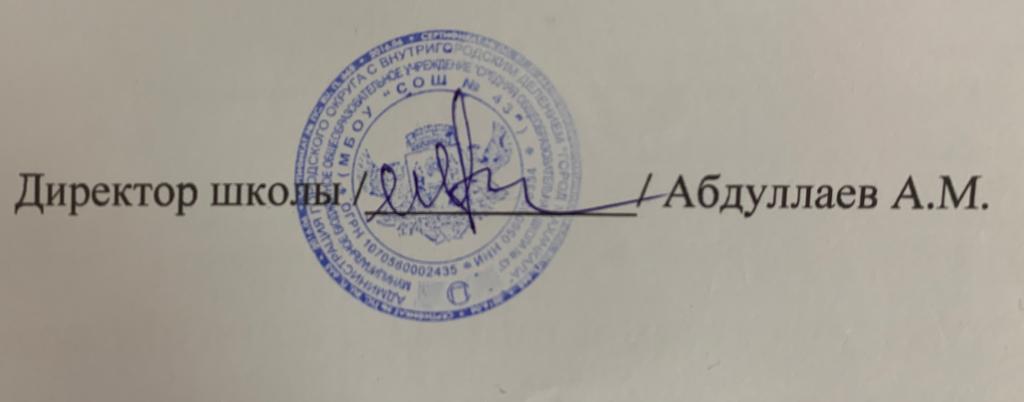 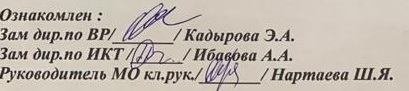 АДМИНИСТРАЦИЯ ГОРОДСКОГО ОКРУГА С ВНУТРИГОРОДСКИМ ДЕЛЕНИЕМ 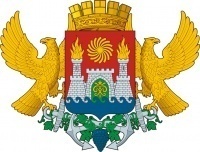 «ГОРОД МАХАЧКАЛА»МУНИЦИПАЛЬНОЕ БЮДЖЕТНОЕ ОБЩЕОБРАЗОВАТЕЛЬНОЕ  УЧРЕЖДЕНИЕ«СРЕДНЯЯ ОБЩЕОБРАЗОВАТЕЛЬНАЯ ШКОЛА №43» К